МИНИСТЕРСТВО СТРОИТЕЛЬСТВА РЕСПУБЛИКИ САХА (ЯКУТИЯ)ПРИКАЗот 27 ноября 2023 г. N 611ОБ ОБЩЕСТВЕННОМ СОВЕТЕМИНИСТЕРСТВА СТРОИТЕЛЬСТВА РЕСПУБЛИКИ САХА (ЯКУТИЯ)В соответствии со ст. 16 Закона Республики Саха (Якутия) от 20 декабря 2016 года 1783-З N 1123-V "Об общественной палате Республики Саха (Якутия)" приказываю:1. Утвердить состав Общественного совета Министерства строительства Республики Саха (Якутия) в новой редакции согласно приложению N 1 к настоящему приказу.2. Утвердить Положение об Общественном совете Министерства строительства Республики Саха (Якутия) в новой редакции согласно приложению N 2 к настоящему приказу.3. Общественному совету (Г.Ф. Бураева) в течение 30 дней с даты подписания настоящего приказа провести организационное заседание.4. Признать утратившим силу приказ от 8 февраля 2022 года N 47 "Об общественном совете Министерства строительства Республики Саха (Якутия)".5. Контроль исполнения приказа возложить на первого заместителя министра Новикову Г.Г.Министрстроительства РС(Я)В.Д.РОМАНОВПриложение N 1к приказуМинистерства строительстваРеспублики Саха (Якутия)от 27 ноября 2023 г. N 611СОСТАВОБЩЕСТВЕННОГО СОВЕТА МИНИСТЕРСТВА СТРОИТЕЛЬСТВАРЕСПУБЛИКИ САХА (ЯКУТИЯ)Приложение N 2к приказуМинистерства строительства РС(Я)от 27 ноября 2023 г. N 611ПОЛОЖЕНИЕОБЩЕСТВЕННОГО СОВЕТА МИНИСТЕРСТВА СТРОИТЕЛЬСТВАРЕСПУБЛИКИ САХА (ЯКУТИЯ)I. Общие положения1.1. Общественный совет Министерства строительства Республики Саха (Якутия) (далее - Общественный совет) является совещательным органом и образуется в целях обеспечения согласования общественно значимых интересов граждан Республики Саха (Якутия) (далее - граждан), Министерства строительства Республики Саха (Якутия) (далее - Министерство), органов местного самоуправления, а также общественных объединений, профессиональных объединений предпринимателей (далее - общественные объединения и организации) в области жилищно-гражданского строительства, инвестиционной деятельности, промышленности строительных материалов и конструкций, реализации мероприятий по обеспечению граждан жильем.1.2. Общественный совет в своей деятельности руководствуется Конституцией Российской Федерации, Конституцией (Основным законом) Республики Саха (Якутия), нормативными правовыми актами Российской Федерации и Республики Саха (Якутия), а также настоящим Положением.II. Основные задачи Общественного совета2.1. Основными задачами Общественного совета являются:2.1. Формирование рекомендаций по совершенствованию развития общественных отношений по вопросам строительства.2.2. Участие в разработке и рассмотрении концепций, программ, инициатив граждан, общественных объединений по наиболее актуальным вопросам деятельности Министерства.2.3. Повышение информированности общественности по основным направлениям деятельности Министерства.2.4. Совершенствование механизма учета общественного мнения при принятии Министерством решений.2.5. Подготовка предложений по совершенствованию государственной политики в сфере жилищно-гражданского строительства, инвестиционной деятельности, промышленности строительных материалов и конструкций, реализации мероприятий по обеспечению граждан жильем.2.6. Рассматривать иные вопросы, предусмотренные законодательством Российской Федерации, Республики Саха (Якутия), иными нормативными правовыми актами и решениями Общественного совета.III. Права Общественного советаОбщественный совет для выполнения возложенных на него задач имеет право:3.1. Запрашивать и получать информацию о деятельности Министерства, если это не противоречит требованиям законодательства Российской Федерации о защите государственной и иной охраняемой законом тайны, а также не нарушает прав физических и юридических лиц.3.2. Заслушивать информацию должностных лиц Министерства по вопросам деятельности Министерства.3.3. Вносить руководству Министерства предложения по совершенствованию деятельности Министерства.3.4. Создавать по вопросам, отнесенным к компетенции Общественного совета, комиссии и рабочие группы.3.5. Принимать участие в работе Коллегии Министерства.IV. Состав Общественного совета4.1. Общественный совет формируется на основе добровольного участия в его деятельности граждан, членов общественных объединений и организаций.4.2. Положение об Общественном совете и его персональный состав утверждается министром строительства Республики Саха (Якутия).4.3. В состав Общественного совета входят председатель (сопредседатель), заместитель (заместители) председателя, ответственный секретарь и члены Общественного совета, которые принимают участие в его работе на общественных началах и на безвозмездной основе. Сопредседатель избирается из числа представителей общественных организаций.4.4. Председатель Общественного совета (сопредседатель), его заместитель (заместители) и ответственный секретарь избираются из состава Общественного совета на организационном заседании путем открытого голосования - большинством голосов присутствующих членов. Решение оформляется протоколом заседания.4.5. Количественный состав Общественного совета не должен превышать 14 человек.4.6. Состав Общественного совета утверждается министром строительства Республики Саха (Якутия).4.7. Членами Общественного совета не могут быть:4.7.1. Лица, которые в соответствии с Федеральным законом от 4 апреля 2005 года N 32-ФЗ "Об Общественной палате Российской Федерации" не могут быть членами Общественной палаты Российской Федерации;4.7.2. Гражданин Российской Федерации, не достигший возраста восемнадцати лет.4.7.3. Лица, признанные на основании решения суда недееспособными или ограниченно дееспособными;4.7.4. Лица, имеющие непогашенную или неснятую судимость;4.7.5. Лица, имеющие гражданство другого государства (других государств), вид на жительство или иной документ, подтверждающий право на постоянное проживание гражданина Российской Федерации на территории иностранного государства;4.7.6. Лица, членство которых в Общественной палате ранее было прекращено на основании пункта 4 части 1 статьи 15 Федерального закона от 4 апреля 2005 года N 32-ФЗ "Об Общественной палате Российской Федерации".4.8. Члены Общественного совета имеют право:4.8.1. Знакомиться с обращениями граждан, поступающими в Министерство, а также с результатами рассмотрения таких обращений.4.8.2. Участвовать по согласованию с министром строительства Республики Саха (Якутия) в работе совещаний, проводимых Министерством.4.8.3. Присутствовать по согласованию с министром строительства Республики Саха (Якутия) при проведении должностными лицами Министерства личного приема граждан.4.9. Члены Общественного совета обязаны соблюдать Кодекс этики и служебного поведения.4.10. Срок полномочий Общественного совета истекает через три года со дня первого заседания Общественного совета.4.11. Общественный совет продолжает деятельность до сформирования нового состава Общественного совета.4.12. За один месяц до истечения срока полномочий членов Общественного совета на официальном сайте Министерства в сети Интернет размещается информация о начале формирования нового состава Общественного совета.4.13. Предложения от граждан принимаются в течение 30 дней со дня размещения информации о начале формирования Общественного совета на официальном сайте Министерства.4.14. Министр строительства Республики Саха (Якутия) не позднее чем 30 дней со дня окончания приема письменных уведомлений граждан о их согласии войти в состав Общественного совета и с учетом результатов проведения консультаций с кандидатурами утверждает состав Общественного совета.V. Организация деятельности Общественного совета5.1. Порядок деятельности Общественного совета и вопросы внутренней организации его работы определяются Регламентом, утвержденным Общественным советом по согласованию с министром строительства Республики Саха (Якутия).5.2. Первое заседание Общественного совета проводится не позднее чем через 30 дней со дня утверждения его состава.5.3. Заседания Общественного совета проводятся по мере необходимости.5.4. Заседания Общественного совета ведет председатель Общественного совета или по его поручению заместитель председателя Общественного совета.5.5. Решения Общественного совета оформляется протоколом, который подписывает председатель Общественного совета или его заместитель, председательствовавший на заседании, при необходимости - ответственный секретарь.5.6. Решение Общественного совета носят рекомендательный характер.5.7. Заседания Общественного совета являются открытыми для представителей средств массовой информации в той мере, в какой это не противоречит требованиям законодательства о защите государственной и иной охраняемой законом тайны, а также не нарушает прав физических и юридических лиц.5.8. Информация о повестке дня заседания Общественного совета размещается на официальном сайте Министерства не позднее чем за 10 дней до дня заседания.5.9. Информация о решения, принятых Общественным советом, за исключением информации, являющейся в соответствии с нормативными правовыми актами Российской Федерации и Республики Саха (Якутия) конфиденциальной, размещается на официальном сайте Министерства.5.10. Организационное обеспечение деятельности Общественного совета осуществляют структурные подразделения Министерства в соответствии с их задачами и функциями.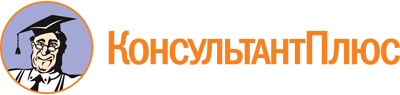 Приказ Минстроя РС(Я) от 27.11.2023 N 611
"Об общественном совете Министерства строительства Республики Саха (Якутия)"
(вместе с "Положением общественного совета Министерства строительства Республики Саха (Якутия)")Документ предоставлен КонсультантПлюс

www.consultant.ru

Дата сохранения: 02.06.2024
 1.Бураева Гульнара Файсуновна-заместитель директора ООО "Ир-Строй", председатель;2.Пахомов Ньургун Степанович-генеральный директор ООО "Бизнеспарк", заместитель председателя;3.Полятинская Ирина Ивановна-общественный деятель, вице-президент общественной организации "Сибиряк", ответственный секретарь;4.Глушков Сергей Юрьевич-специалист по земельным отношениям и продаже недвижимости ЗАО "Якутпромстрой", представитель ОНФ;5.Данилов Иван Иванович-генеральный директор ООО "Строительный рынок", депутат ГС Ил (Тумэн) РС(Я) по Строительному округу;6.Местников Алексей Александрович-заместитель генерального директора по стратегическому развитию АО АК "Железные дороги Якутии";7.Павлов Андрей Михайлович-директор ООО "Якутагропромтехпроект";8.Стручков Михаил Владимирович-заместитель генерального директора по правовым вопросам СК "Сэттэ";9.Полушкин Иван Иванович-заместитель генерального директора ООО "Стройкон";10.Панькова Лариса Рашидовна-член общественной палаты Республики Саха (Якутия);11.Слободчиков Егор Гаврильевич-старший преподаватель кафедры "Теплогазоснабжение и вентиляции" Инженерно-технического института ФГАОУ ВО "СВФУ им. М.К. Аммосова";12.Саввина Айна Семеновна-руководитель администрации Молодежного правительства Республики Саха (Якутия).